П Р О Е К Т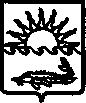 П О С Т А Н О В Л Е Н И ЕАДМИНИСТРАЦИИ МУНИЦИПАЛЬНОГО ОБРАЗОВАНИЯПРИМОРСКО-АХТАРСКИЙ РАЙОНот______________                                                                                      № _____г. Приморско-АхтарскОб утверждении административного регламента предоставления администрацией муниципального образования Приморско-Ахтарский район муниципальной услуги «Предоставление информации о результатах сданных экзаменов, тестирования и иных вступительных испытаний, а также о зачислении в образовательную организацию»В соответствии с Федеральным законом от 27 июля 2010 года № 210-ФЗ «Об организации предоставления государственных и муниципальных услуг» постановляю:Утвердить административный регламент по предоставлению муниципальной услуги «Предоставление информации о результатах сданных экзаменов, тестирования и иных вступительных испытаний, а также                                о зачислении в образовательную организацию» (приложение).Признать утратившим силу постановление администрации муниципального образования Приморско-Ахтарский район от 13 октября 2015 года № 948 «Об утверждении административного регламента по предоставлению муниципальной услуги управлением образованием администрации муниципального образования Приморско-Ахтарский район «Предоставление информации о результатах сданных экзаменов, тестирования и иных вступительных испытаний, а также о зачислении в образовательную организацию».3.	Контроль за выполнением настоящего постановления возложить на
заместителя главы муниципального образования Приморско-Ахтарский район
О.Н.Проскуру.4.	Постановление вступает в силу со дня его официального
опубликования.Глава муниципального образования Приморско-Ахтарский район                                                           М.В.БондаренкоАДМИНИСТРАТИВНЫЙ РЕГЛАМЕНТ«Предоставления информации о результатах сданных экзаменов, тестирования и иных вступительных испытаний, а также                                                  о зачислении в образовательную организацию»Раздел 1. Общие положенияПодраздел 1.1. Предмет регулирования административного регламентаАдминистративный регламент разработан в целях повышения качества предоставления и доступности муниципальной услуги по «Предоставлению информации о результатах сданных экзаменов, тестирования и иных вступительных испытаний, а также о зачислении в образовательную организацию» (далее - муниципальная услуга) и определяет порядок, сроки и последовательность действий (административных процедур) при её предоставлении (далее - Регламент).Подраздел 1.2. Круг заявителей1.2.1. Заявителями и получателями муниципальной услуги являются как граждане Российской Федерации, так и лица без гражданства и иностранные граждане на равных основаниях, если иное не предусмотрено законом или международным договором Российской Федерации.От имени заявителя могут выступать физические и юридические лица, имеющие право в соответствии с законодательством Российской Федерации либо в силу наделения их заявителями в порядке, установленном законодательством Российской Федерации, полномочиями выступать от их имени.Подраздел 1.3. Требования к порядку информирования о предоставлениимуниципальной услуги1.3.1. Информирование о предоставлении муниципальной услуги осуществляется:1.3.1.1. Муниципальными общеобразовательными организациями (далее- МОО), уполномоченный орган:на официальном сайте МОО;в устной форме при личном обращении;с использованием телефонной связи;в форме электронного документа посредством направления на адрес электронной почты;по письменным обращениям.Информирование о предоставлении муниципальной услуги осуществляется на сайте управления образованием администрации муниципального образования Приморско-Ахтарский район (далее - управление образования) - http://uoprim.ru официальных сайтах МОО, а также при личном обращении или заочно с использованием электронной или телефонной связи МОО.Сведения о месте нахождения МОО, справочных телефонах, адресах электронной почты/сайта указаны в приложении 1 к настоящему Административному регламенту.Сотрудники, ответственные за предоставление муниципальной услуги и информирование о ее предоставлении, а также режим их работы утверждаются приказами руководителя МОО.1.3.1.2.	Информация, регламентирующая предоставление муниципальной
услуги и подлежащая размещению на сайтах и информационных стендах МОО:-	устав, лицензия на осуществление образовательной деятельности,
свидетельство о государственной аккредитации, реализуемые образовательные
программы, другие документы, регламентирующие организацию
образовательного процесса в МОО;образцы заявлений о предоставлении муниципальной услуги и образцы заполнения таких заявлений;перечень документов, необходимых для предоставления муниципальной услуги;основания для отказа в приеме документов о предоставлении муниципальной услуги;основания для отказа в предоставлении муниципальной услуги;досудебный (внесудебный) порядок обжалования решений и действий (бездействия) уполномоченного органа, а также должностных лиц и муниципальных служащих;иную информацию, необходимую для получения муниципальной услуги.При изменении информации, регулирующей предоставление муниципальной услуги, осуществляется ее периодическое обновление. Внесение изменений на соответствующих сайтах, а также на стендах в местах предоставления муниципальной услуги осуществляется не позднее десяти рабочих дней, следующих за днем изменения сведений.Требования к форме и характеру взаимодействия работников МОО с заявителями:Консультирование по вопросам предоставления муниципальной услуги осуществляется бесплатно.Ответственное лицо, осуществляющее консультирование (посредством телефона или лично) по вопросам предоставления муниципальной услуги, должен корректно и внимательно относиться к заявителям.При консультировании по телефону ответственное лицо должно назвать свою фамилию, имя и отчество, должность, а затем в вежливой форме четко и подробно проинформировать обратившегося по интересующим его вопросам.Если ответственное лицо не может ответить на вопрос самостоятельно, либо подготовка ответа требует продолжительного времени, он может предложить обратившемуся обратиться письменно, либо назначить другое удобное для заинтересованного лица время для получения информации.Рекомендуемое время для телефонного разговора - не более 10 минут, личного устного информирования - не более 20 минут.Индивидуальное письменное информирование (по электронной почте) осуществляется путем направления электронного письма на адрес электронной почты заявителя и должно содержать четкий ответ на поставленные вопросы.Индивидуальное письменное информирование (по почте) осуществляется путем направления письма на почтовый адрес заявителя и должно содержать четкий ответ на поставленные вопросы.1.3.1.5. Консультирование по вопросам предоставления муниципальной услуги осуществляется бесплатно.Раздел 2. Стандарт предоставления муниципальной услугиПодраздел 2.1. Наименование муниципальной услугиНаименование муниципальной услуги - «Предоставление информации о результатах сданных экзаменов, тестирования и иных вступительных испытаний, а также о зачислении в образовательную организацию».Подраздел 2.2. Наименование органа предоставляющего муниципальную услугу2.2.1. Предоставление       муниципальной       услуги      осуществляется уполномоченным органом - МОО.2.2.2. В предоставлении муниципальной услуги участвуют муниципальные автономные, казённые, бюджетные общеобразовательные организации, (сведения о местонахождении МОО, адреса сайтов, телефоны указаны в приложении № 1).2.2.3. В соответствии с пунктом 3 части 1 статьи 7 Федерального закона от 27 июля 2010 года № 210-ФЗ «Об организации предоставления государственных и муниципальных услуг», органам, предоставляющим муниципальные услуги, установлен запрет требовать от заявителя осуществления иных действий, в том числе согласований, необходимых для получения муниципальной услуги и связанных с обращением в иные органыместного самоуправления, государственные органы, организации, за исключением получения услуг, включенных в перечень услуг, которые являются необходимыми и обязательными для предоставления муниципальных услуг, утвержденный решением представительного органа местного самоуправления.Подраздел 2.3. Описание результата предоставления муниципальной услугиРезультатом предоставления муниципальной услуги являются:-	предоставление информации о результатах сданных экзаменов,
тестирования и иных вступительных испытаний или мотивированный отказ в
предоставлении информации, оформленный на бумажном носителе или в
электронной форме в соответствии с требованиями действующего
законодательства;-	предоставление информации о зачислении в общеобразовательную
организацию или мотивированный отказ в предоставлении информации,
оформленный на бумажном носителе или в электронной форме в соответствии
с требованиями действующего законодательства.Подраздел 2.4. Срок предоставления муниципальной услуги, в том числе с четом необходимости обращения в организации, участвующие в предоставлении муниципальной услуги, срок предоставления муниципальной услуги, срок выдачи документов, являющихся результатом предоставлениямуниципальной услуги2.4.1. Предоставление муниципальной услуги:при очной форме обращения в МОО - не более десяти рабочих дней с момента приема заявления;при заочной форме обращения в МОО - в момент обращения.Время ожидания граждан при индивидуальном устном информировании не может превышать 30 минут.2.4.1.2. Индивидуальное устное информирование каждого гражданина осуществляется не более 15 минут. В исключительных случаях время информирования может быть продлено до полного разрешения вопроса заявителя.2.4.1.4. Срок приостановления предоставления муниципальной услуги законодательством не предусмотрен.Подраздел 2.5. Перечень нормативных правовых актов, регулирующих отношения, возникающие в связи с предоставлением муниципальной услугиКонституцией Российской Федерации, принята всенародным голосованием 12 декабря 1993 года;Гражданским кодексом Российской Федерации;«Конвенцией о правах инвалидов (заключена в г. Нью-Йорке 13 декабря 2006 года) (Бюллетень международных договоров, 2013 года, № 7);Федеральным законом от 24 ноября 1995 года № 181-ФЗ «О социальной защите инвалидов в Российской Федерации» (Российская газета, 02 декабря 1995 года, № 234);Федеральным законом от 01 декабря 2014 года № 419-ФЗ «О внесении изменений в отдельные законодательные акты Российской Федерации по вопросам социальной защиты инвалидов в связи с ратификацией Конвенции о правах инвалидов» (Российская газета, 05 декабря 2014 года, № 278)»;Федеральным закон от 29 декабря 2012 года № 273-ФЗ «Об образовании в Российской Федерации»;Федеральный законом от 06 октября 2003 года № 131-ФЗ «Об общих принципах организации местного самоуправления в Российской Федерации»;Федеральным законом от 02 мая 2006 года № 59-ФЗ «О порядке рассмотрения обращений граждан Российской Федерации»;Федеральным законом от 27 июля 2006 года №152-ФЗ «О персональных данных»;Федеральным законом от 27 июля 2006 года №149-ФЗ «Об информации, информационных технологиях и о защите информации»;Федеральным законом от 09 февраля 2009 года № 8-ФЗ «Об обеспечении доступа к информации о деятельности государственных органов и органов местного самоуправления»;Федеральным законом от 27 июля 2010 года № 210-ФЗ «Об организации предоставления государственных и муниципальных услуг»;Постановление Правительства Российской Федерации от 10 июля 2013 года № 582 «Об утверждении Правил размещения на официальном сайте образовательной организации в информационно-телекоммуникационной сети "Интернет" и обновления информации об образовательной организации»;Постановлением Правительства Российской Федерации от 20 ноября 2012 года № 1198 «О федеральной государственной информационной системе, обеспечивающей процесс досудебного, (внесудебного) обжалования решений и действий (бездействия), совершенных при предоставлении государственных и муниципальных услуг» (текст опубликован в «Российской газете» от 23 ноября 2012 года № 271, в Собрании законодательства Российской Федерации от 26 ноября 2012 года № 48 ст. 6706);Постановлением Правительства РФ от 26 марта 2016 года №236                                «О требованиях к предоставлению в электронной форме государственных                                   и муниципальных услуг» («Официальный интернет-портал правовой информации») 5 апреля 2016 года, «Российская газета» от 8 апреля 2016 года                 № 75, Собрание законодательства Российской Федерации от 11 апреля 2016 года                № 15 ст. 2084);Распоряжением Правительства Российской Федерации от 17 декабря 2009                 года   №    1993-р    «Об    утверждении     сводного     перечня     первоочередныхгосударственных и муниципальных услуг, предоставляемых в электронном виде»;Приказом Министерства образования и науки Российской Федерации                           от 30 августа 2013 № 1015 «Об утверждении Порядка организации                                и осуществления	образовательной	деятельности	по            основнымобщеобразовательным программам - образовательным программам начального общего, основного общего и среднего общего образования» (текст опубликован                                            в «Российской газете» от 16 октября 2013 года № 232);Приказом Министерства образования и науки Российской Федерации                        от 17 июля 2015 года № 734 «О внесении изменений в Порядок организации                            и осуществления	образовательной	деятельности	по            основнымобщеобразовательным программам - образовательным программам дошкольного образования», утвержденный приказом Министерства образования и науки Российской Федерации от 30 августа 2013 года № 1015 «Об утверждении Порядка организации и осуществления образовательной деятельности по основным общеобразовательным программам образовательным программам дошкольного образования»;иными нормативными правовыми актами Российской Федерации, Краснодарского края, муниципальные правовые акты;настоящим административным регламентом.Подраздел 2.6. Исчерпывающий перечень документов, необходимых                        в соответствии с нормативными правовыми актами для предоставлениямуниципальной услуги и услуг, которые являются необходимыми иобязательными для предоставления муниципальной услуги, подлежащихпредставлению заявителем, способы их получения заявителем, в том числе                    в электронной форме, порядок их предоставления2.6.1.	При очном обращении за получением муниципальной услуги
заявитель представляет заявление, которое должно содержать: фамилию, имя,
отчество (последнее - при наличии), запрашиваемую информацию, личную
подпись и дату.Форма заявления представлена в Приложении 2 к административному регламенту.к заявлению прикладываются следующие документы:копия документа, удостоверяющего личность заявителей;копия документа, удостоверяющего права (полномочия) представителя физического или юридического лица, если с заявлением обращается представитель заявителя.2.6.2.	В бумажном виде форма заявления может быть получена
заявителем непосредственно в управлении образовании администрации
муниципального образования Приморско-Ахтарский район, образовательной организации.2.6.4.	Форма заявления доступна для копирования и заполнения в
электронном виде на официальном сайте МОО, а также по обращению
заявителя может быть выслана на адрес его электронной почты.2.6.5.	При заочной форме обращения на сайт МОО предоставление
муниципальной услуги осуществляется в свободном доступе.Подраздел 2.7. Исчерпывающий перечень документов, необходимых в соответствии с нормативными правовыми актами для предоставления муниципальной услуги, которые находятся в распоряжении государственных органов, органов местного самоуправления муниципальных образованийКраснодарского края и иных органов, участвующих в предоставлениигосударственных или муниципальных услуг, и которые заявитель вправепредставить, а также способы их получения заявителями, в том числе вэлектронной форме, порядок их предоставленияПредоставление документов, необходимых в соответствии с нормативными правовыми актами для предоставления муниципальной услуги, которые находятся в распоряжении государственных органов, органов местного самоуправления и иных органов, участвующих в предоставлении муниципальной услуги, не предусмотрено.Подраздел 2.8. Указание на запрет требовать от заявителя2.8.1. От заявителя запрещено требовать представления документов и информации или осуществления действий, которые не предусмотрены нормативными правовыми актами, регулирующими отношения, возникшие в связи с предоставлением муниципальной услуги.Запрещено требовать представления документов и информации, которые в соответствии с нормативными правовыми актами Российской Федерации, нормативными правовыми актами Краснодарского края и муниципальными актами находятся в распоряжении государственных органов, органов местного самоуправления и (или) подведомственных государственным органам и органам местного самоуправления организаций, участвующих в предоставлении государственных или муниципальных услуг.Подраздел 2.9. Исчерпывающий перечень оснований для отказа в приеме документов, необходимых для предоставления муниципальной услуги2.9.1. Основанием для отказа в приеме документов, необходимых для предоставления муниципальной услуги, является:-	предоставление не в полном объеме документов, указанных в п.2.6.
регламента;-	представление заявителем или его представителем документов,
имеющих повреждения и наличие исправлений, не позволяющих однозначно истолковывать их содержание (не содержащих обратного адреса, подписи или печати при наличии);- при заочном обращении - не предусмотрены.Не может быть отказано заявителю в приеме дополнительных документов при наличии намерения их сдать.2.9.2.	Не допускается отказ в приеме заявления и иных документов,
необходимых для предоставления муниципальной услуги, в случае, если
заявление и документы, необходимые для предоставления муниципальной
услуги, поданы в соответствии с информацией о сроках и порядке
предоставления муниципальной услуги, опубликованной на официальном сайте МОО.2.9.3.	Отказ в приеме документов, необходимых для предоставления
муниципальной услуги, не препятствует повторному обращению после
устранения причины, послужившей основанием для отказа.Подраздел 2.10. Исчерпывающий перечень оснований для приостановления или отказа в предоставлении муниципальной услуги2.10.1. Оснований для приостановления и отказа в предоставлении муниципальной услуги законодательством Российской Федерации не предусмотрены.Подраздел 2.11. Перечень услуг, которые являются необходимыми и обязательными для предоставления муниципальной услуги, в том числе сведения о документе (документах), выдаваемом (выдаваемых) организациями, участвующими в предоставлении муниципальной услугиДругих услуг, которые являются необходимыми и обязательными для предоставления муниципальной услуги, законодательством Российской Федерации не предусмотрено.Подраздел 2.12. Порядок, размер и основания взимания государственной пошлины или иной платы, взимаемой за предоставление муниципальной услугиГосударственная пошлина или иная плата за предоставление муниципальной услуги не взимается. Предоставление муниципальной услуги осуществляется бесплатно.Подраздел 2.13. Порядок, размер и основание взимания платы за предоставление услуг, которые являются необходимыми и обязательными для предоставления муниципальной услуги, включая информацию о методикерасчета размера такой платыВзимание платы за предоставление услуг, которые являются необходимыми и обязательными для предоставления муниципальной услуги не предусмотрено.Подраздел 2.14. Максимальный срок ожидания в очереди при подаче запроса о предоставлении муниципальной услуги, услуги предоставляемой организацией, участвующей в предоставлении муниципальной услуги, и при получении результата предоставления таких услугСрок ожидания в очереди при подаче заявления о предоставлении муниципальной услуги и документов, указанных в подразделе 2.6 раздела 2 Регламента, а также при получении результата предоставления муниципальной услуги на личном приеме не должен превышать 15 (пятнадцати) минут.Подраздел 2.15. Срок и порядок регистрации запроса заявителя о предоставлении муниципальной услуги и услуги, предоставляемой организацией, участвующей в предоставлении муниципальной услуги, в том числе в электронной формеРегистрация заявления о предоставлении муниципальной услуги и (или) документов (содержащихся в них сведений), необходимых для предоставления муниципальной услуги, осуществляется в день их поступления.Регистрация заявления о предоставлении муниципальной услуги с документами, указанными в подразделе 2.6 раздела 2 Регламента, поступившими в выходной (нерабочий или праздничный) день, осуществляется в первый за ним рабочий день.Срок регистрации заявления о предоставлении муниципальной услуги и документов (содержащихся в них сведений), представленных заявителем, не может превышать 20 (двадцати) минут.Подраздел 2.16. Требования к помещениям, в которых предоставляется муниципальная услуга, услуга, предоставляемая организацией, участвующей в предоставлении муниципальной услуги, к месту ожидания и приёма заявителей, размещению и оформлению визуальной, текстовой и мультимедийной информации о порядке предоставления таких услуг, в том числе к обеспечению доступности для инвалидов указанных объектов в соответствии                   с законодательством Российской Федерации о социальнойзащите инвалидов2.16.1. Информация о графике (режиме) работы уполномоченного органа размещается при входе в здание, в котором оно осуществляет свою деятельность, на видном месте.Здание, в котором предоставляется муниципальная услуга, должно быть оборудовано отдельным входом для свободного доступа заявителей в помещение.Вход в здание должен быть оборудован информационной табличкой (вывеской), содержащей информацию об уполномоченном органе, осуществляющем предоставление муниципальной услуги, а также оборудован удобной лестницей с поручнями, пандусами для беспрепятственного передвижения граждан.Места предоставления муниципальной услуги оборудуются с учетом требований доступности для инвалидов в соответствии с действующим законодательством Российской Федерации о социальной защите инвалидов, в том числе обеспечиваются:-	условия для беспрепятственного доступа к объекту, на котором
организовано предоставление услуг, к местам отдыха и предоставляемым
услугам;возможность самостоятельного передвижения по территории объекта, на котором организовано предоставление услуг, входа в такой объект и выхода из него, посадки в транспортное средство и высадки из него, в том числе с использованием кресла-коляски;сопровождение инвалидов, имеющих стойкие расстройства функции зрения и самостоятельного передвижения, и оказание им помощи на объекте, на котором организовано предоставление услуг;надлежащее размещение оборудования и носителей информации, необходимых для обеспечения беспрепятственного доступа инвалидов к объекту и предоставляемым услугам с учетом ограничений их жизнедеятельности;дублирование необходимой для инвалидов звуковой и зрительной информации (включая средства, обеспечивающие дублирование звуковыми сигналами световых сигналов светофоров и устройств, регулирующих движение пешеходов через транспортные коммуникации), а также надписей, знаков и иной текстовой и графической информации знаками, выполненными рельефно-точечным шрифтом Брайля, допуск сурдопереводчика и тифлосурдопереводчика;допуск на объект, на котором организовано предоставление услуг, собаки-проводника при наличии документа, подтверждающего ее специальное обучение и выдаваемого в порядке, установленном законодательством Российской Федерации;оказание работниками органа (учреждения), предоставляющего услуги населению, помощи инвалидам в преодолении барьеров, мешающих получению ими услуг наравне с другими органами.Помещения, в которых предоставляется муниципальная услуга, должны соответствовать санитарно-гигиеническим правилам и нормативам, правилам пожарной безопасности, безопасности труда. Помещения оборудуются системами кондиционирования (охлаждения и нагревания) и вентилирования воздуха, средствами оповещения о возникновении чрезвычайной ситуации. На видном месте располагаются схемы размещения средств пожаротушения  ипутей эвакуации людей. Предусматривается оборудование доступного места общественного пользования (туалет).2.16.2.	Прием документов в уполномоченном органе осуществляется в
специально оборудованных помещениях или отведенных для этого кабинетах.2.16.3.	Помещения, предназначенные для приема заявителей,
оборудуются информационными стендами, содержащими сведения, указанные
в подпункте 1.3.3 Подраздела 1.3 Регламента.Информационные стенды размещаются на видном, доступном месте.Оформление информационных листов осуществляется удобным для чтения шрифтом – Timens New Roman, формат листа А-4; текст - прописные буквы, размером шрифта № 16 - обычный, наименование - заглавные буквы, размером шрифта № 16 - жирный, поля - 1 см вкруговую. Тексты материалов должны быть напечатаны без исправлений, наиболее важная информация выделяется жирным шрифтом. При оформлении информационных материалов в виде образцов заявлений на получение муниципальной услуги, образцов заявлений, перечней документов требования к размеру шрифта и формату листа могут быть снижены.2.16.4.	Помещения для приема заявителей должны соответствовать
комфортным для граждан условиям и оптимальным условиям работы
должностных лиц уполномоченного органа и должны обеспечивать:комфортное    расположение    заявителя    и    должностного    лица уполномоченного органа;-	возможность и удобство оформления заявителем письменного
обращения;телефонную связь;возможность копирования документов;доступ к нормативным правовым актам, регулирующим предоставление муниципальной услуги;наличие письменных принадлежностей и бумаги формата А4.Для ожидания заявителями приема, заполнения необходимых для получения муниципальной услуги документов отводятся места, оборудованные стульями, столами (стойками) для возможности оформления документов, обеспечиваются ручками, бланками документов. Количество мест ожидания определяется исходя из фактической нагрузки и возможности их размещения в помещении.Прием заявителей при предоставлении муниципальной услуги осуществляется согласно графику (режиму) работы уполномоченного органа: ежедневно (с понедельника по пятницу), кроме выходных и праздничных дней, в течение рабочего времени.2.16.7.	Рабочее место должностного лица уполномоченного органа,
ответственного за предоставление муниципальной услуги, должно быть
оборудовано персональным компьютером с доступом к информационным
ресурсам уполномоченного органа.Кабинеты приема получателей муниципальных услуг должны быть оснащены информационными табличками (вывесками) с указанием номера кабинета.Специалисты, осуществляющие прием получателей муниципальных услуг, обеспечиваются личными нагрудными идентификационными карточками (бэйджами) и (или) настольными табличками.Подраздел 2.17. Показатели доступности качества муниципальной услуги, в том числе количество взаимодействий заявителя с должностнымиЛицами при предоставлении муниципальной услуги и их продолжительность,возможность получения муниципальной услуги в многофункциональномцентре предоставления государственных и муниципальных услуг, возможностьполучения информации о ходе предоставления муниципальной услуги, в томчисле с использованием информационно-коммуникационных технологийОсновными показателями доступности и качества муниципальной услуги являются:-	количество взаимодействий заявителя с должностными лицами при
предоставлении муниципальной услуги и их продолжительность. В процессе
предоставления муниципальной услуги заявитель вправе обращаться в
уполномоченный орган по мере необходимости, в том числе за получением
информации о ходе предоставления муниципальной услуги;возможность подачи запроса заявителя о предоставлении муниципальной услуги и выдачи заявителям документов по результатам предоставления муниципальной услуги в МОО;возможность получения информации о ходе предоставления муниципальной услуги;-установление должностных лиц, ответственных за предоставление муниципальной услуги;-установление и соблюдение требований к помещениям, в которых предоставляется услуга;-установление и соблюдение срока предоставления муниципальной услуги, в том числе срока ожидания в очереди при подаче заявления и при получении результата предоставления муниципальной услуги;-	количество заявлений, принятых с использованием информационно-
телекоммуникационной сети общего пользования.Данная муниципальная услуга не оказывается в многофункциональном центре предоставления государственных и муниципальных услуг.Количество взаимодействий заявителя с должностными лицами при предоставлении Услуги должно быть - не более 2-х раз.Подраздел 2.18. Иные требования, в том числе учитывающие особенности предоставления муниципальной услуги в многофункциональных центрах предоставления государственных и муниципальных услуг и особенности предоставления муниципальной услуги в электронной форме2.18.1.	Для получения муниципальной услуги заявителям предоставляется
возможность представить заявление о предоставлении муниципальной услуги в
том числе в форме электронного документа:- в МОО;-	посредством использования информационно-телекоммуникационных
технологий на официальном сайте МОО или посредством подачи заявления на
электронный адрес МОО.На официальном сайте МОО имеется подробная информация о порядке и способах обращения за услугой, перечень документов, необходимых для получения услуги, информация о сроках ее исполнения, а также бланки заявлений и форм, которые необходимо заполнить для обращения за услугой.Подача заявителем запроса и иных документов, необходимых для предоставления муниципальной услуги, и прием таких запросов и документов осуществляется в следующем порядке:подача запроса на предоставление муниципальной услуги в электронном виде заявителем осуществляется на электронный адрес МОО.в течение трех дней заявитель должен предоставить в МОО подлинники документов, необходимые для предоставления муниципальной услуги, для обозрения специалиста МОО.2.18.2.	Для заявителей обеспечивается возможность осуществлять                    с использованием электронной почты МОО получение сведений о ходе
выполнения запроса о предоставлении муниципальной услуги.Сведения о ходе и результате выполнения запроса о предоставлении муниципальной услуги в электронном виде заявителю представляются в виде уведомления на его личную электронную почту.2.18.3.	При направлении заявления в форме электронного документа                  в порядке, предусмотренном подпунктом 2.18.1 подраздела 2.18 Регламента,
обеспечивается возможность направления заявителю сообщения в электронном
виде, подтверждающего его прием и регистрацию.2.18.4. Данная муниципальная услуга не оказывается                                            в многофункциональном центре предоставления государственных                         и муниципальных услуг.Раздел 3. Состав, последовательность и сроки выполненияадминистративных процедур, требования к порядку их выполнения, в томчисле особенности выполнения административных процедур в электроннойформе, а также особенности выполнения административных процедур вмногофункциональных центрах предоставления государственных имуниципальных услугПодраздел 3.1. Состав и последовательность административных процедур3.1.1. Основания для начала административной процедуры. Основанием    для    начала    административной    процедуры    является обращение заявителя с заявлением о предоставлении муниципальной услуги.                В состав административных процедур входит:прием и регистрация обращений (запросов) от заявителя (письменных, устных, в электронном виде);подготовка необходимой информации;направление обращения по результатам их рассмотрения на исполнение по принадлежности;предоставление результата муниципальной услуги, в том числе предоставление информационных материалов на официальном сайте МОО в режиме реального времени; предоставление информационных материалов по обращению (запросу) заявителя по сети Интернет.Блок-схема предоставления муниципальной услуги приводится в приложении № 4 к настоящему Регламенту.Заявитель вправе отозвать свое заявление на любой стадии рассмотрения, согласования или подготовки документа уполномоченным органом, обратившись с соответствующим заявлением в уполномоченный орган.Подраздел 3.2. Последовательность выполнения административных процедур3.2.1.	Прием заявления (согласно приложения № 3), регистрация
заявления и выдача ответа.Основанием для начала административной процедуры по приему и регистрации обращений (запросов) является личное обращение, обращение по телефону или письменное обращение заявителя (в том числе в электронном виде).В состав административных процедур входит:-прием заявления, регистрация заявления и выдача заявителю уведомления в получении заявления;проведение рассмотрения заявления в МОО;выдача результатов рассмотрения заявления.3.2.2.	Прием заявления, регистрация заявления и выдача заявителю
уведомления в получении заявления.3.2.2.1. Порядок приема документов в МОО:при приеме заявления при личном обращении, работник МОО:устанавливает личность заявителя, в том числе проверяет документ, удостоверяющий личность;-	проверяет соответствие представленных документов установленным
требованиям, удостоверяясь, что:тексты документов написаны разборчиво;фамилии, имена и отчества физических лиц, адреса их мест жительства написаны полностью;в документах нет подчисток, приписок, зачеркнутых слов и иных не оговоренных в них исправлений;документы не исполнены карандашом;-	документы не имеют серьезных повреждений, наличие которых не
позволяет однозначно истолковать их содержание;срок действия документов не истек;документы содержат информацию, необходимую для предоставления муниципальной услуги, указанной в заявлении;документы представлены в полном объеме;при отсутствии оснований для отказа в приеме документов оформляет уведомление о приеме документов, а при наличии таких оснований -уведомление об отказе в приеме документов.Заявитель, представивший документы для получения муниципальной услуги, в обязательном порядке информируется работником МОО о сроке предоставления муниципальной услуги.Регистрация заявления о предоставлении муниципальной услуги и (или) документов, необходимых для предоставления муниципальной услуги, осуществляется в день их поступления.При поступлении в МОО обращения заявителя по электронной почте с указанием адреса электронной почты и (или) почтового адреса пользователя, должностное лицо, ответственное за прием и отправку документов по электронной почте, распечатывает указанное обращение и передает его в день поступления специалисту, ответственному за регистрацию поступающих документов, для его регистрации в установленном порядке.3.2.2.2.	Руководитель МОО:в течение двух рабочих дней определяет должностное лицо, ответственное за рассмотрение обращения и подготовку проекта ответа заявителю (далее - исполнитель);дает указания исполнителю в форме резолюции с отражением фамилии и инициалов исполнителя, порядка и срока исполнения.3.2.2.3.	Исполнитель:-	в срок, не превышающий 10 календарных дней со дня регистрации
заявления, обеспечивает объективное, всестороннее и своевременное
рассмотрение обращения, в случае необходимости - с участием гражданина,
направившего обращение;-готовит проект ответа на обращение не позднее 1 дня до истечения срока предоставления муниципальной услуги;3.2.2.4.	Исполнитель, в срок не позднее десятого дня со дня регистрации
заявления направляет ответ заявителю, о результатах сданных экзаменов,
тестирования и иных вступительных испытаний, а также о зачислении в
образовательную организацию.3.2.2.5.	Срок предоставления ответа при индивидуальном устном
консультировании не должно превышать 15 (пятнадцати)  минут с момента обращения.3.2.2.6.	Срок предоставления муниципальной услуги при очной форме
обращения: устный ответ - в момент обращения и не должно превышать 15 (пятнадцати) минут, письменный ответ (выдача документа, являющегося результатом предоставления услуги) - не должен превышать 10 (десяти) календарных дней со дня регистрации обращения.Обращение заявителя с документами, предусмотренными подразделом 2.6 раздела 2 Регламента, не может быть оставлено без рассмотрения или рассмотрено с нарушением сроков по причине продолжительного отсутствия (отпуск, командировка, болезнь и т.д.) или увольнения должностного лица уполномоченного органа, ответственного за предоставление муниципальной услуги.Раздел 4. Формы контроля за предоставлением муниципальной услугиПодраздел 4.1. Порядок осуществления текущего контроля за соблюдением и исполнением ответственными должностными лицами положений административного регламента и иных нормативных правовых актов, устанавливающих требования к предоставлению муниципальной услуги, а также принятием ими решений4.1.1.	Ответственный работник МОО участвующие в предоставлении
муниципальной услуги, руководствуются положениями настоящего
Регламента.В  должностных  инструкциях  должностных  лиц, участвующих  в предоставлении муниципальной услуги, осуществляющих функции по предоставлению муниципальной услуги, устанавливаются должностные обязанности, ответственность, требования к знаниям и квалификации.Ответственные работники МОО, участвующие в предоставлении муниципальной услуги, несут персональную ответственность за исполнение административных процедур и соблюдение сроков, установленных настоящим Регламентом. При предоставлении муниципальной услуги гражданину гарантируется право на получение информации о своих правах, обязанностях и условиях оказания муниципальной услуги; защиту сведений о персональных данных; уважительное отношение со стороны должностных лиц.Текущий контроль и координация последовательности действий, определенных административными процедурами, по предоставлению муниципальной услуги ответственными лицами осуществляется непосредственно руководителем МОО путем проведения проверок.Проверки полноты и качества предоставления муниципальной услуги включают в себя проведение проверок, выявление и устранение нарушений прав заявителей, рассмотрение, принятие решений и подготовку ответов    на   обращения    заявителей,    содержащих   жалобы    на   действия(бездействие)    и    решения    должностных    лиц    уполномоченного    органа, ответственных за предоставление муниципальной услуги.Подраздел 4.2. Порядок и периодичность осуществления плановых и внеплановых проверок полноты и качества предоставления муниципальной услуги, в том числе порядок и формы контроля за полнотой и качеством предоставления муниципальной услугиКонтроль за полнотой и качеством предоставления муниципальной услуги включает в себя проведение плановых и внеплановых проверок.Плановые и внеплановые проверки могут проводиться главой муниципального образования Приморско-Ахтарский район, заместителем главы муниципального образования Приморско-Ахтарский район, курирующим отраслевой (функциональный, территориальный) орган или структурное подразделение, через который предоставляется муниципальная услуга.Проведение плановых проверок, полноты и качества предоставления муниципальной услуги осуществляется в соответствии с утвержденным графиком, но не реже одного раза в год.Внеплановые проверки проводятся по обращениям юридических и физических лиц с жалобами на нарушение их прав и законных интересов в ходе предоставления муниципальной услуги, а также на основании документов и сведений, указывающих на нарушение исполнения Регламента.В ходе плановых и внеплановых проверок:проверяется знание ответственными лицами требований настоящего Регламента, нормативных правовых актов, устанавливающих требования к предоставлению муниципальной услуги;проверяется соблюдение сроков и последовательности исполнения административных процедур;выявляются нарушения прав заявителей, недостатки, допущенные в ходе предоставления муниципальной услуги.Подраздел 4.3. Ответственность должностных лиц за решения и действия (бездействия), принимаемые (осуществляемые) ими в ходе предоставления муниципальной услуги4.3.1.	По результатам проведенных проверок в случае выявления
нарушения порядка предоставления муниципальной услуги, прав заявителей
виновные лица привлекаются к ответственности в соответствии с
законодательством Российской Федерации, и принимаются меры по
устранению нарушений.4.3.2.	Должностные лица, участвующие в предоставлении муниципальной
услуги, несут персональную ответственность за принятие решения и действия
(бездействие) при предоставлении муниципальной услуги.4.3.3. Персональная ответственность устанавливается в должностных регламентах в соответствии с требованиями законодательства Российской Федерации.Подраздел 4.4. Положения, характеризующие требования к порядку и формам контроля за предоставлением муниципальной услуги, в том числе со стороны граждан, их объединений и организацийКонтроль за предоставлением муниципальной услуги осуществляется                  в  форме контроля за соблюдением последовательности действий, определенных административными процедурами по исполнению муниципальной услуги, и принятием решений должностными лицами, путем проведения проверок соблюдения и исполнения должностными лицами уполномоченного органа нормативных правовых актов Российской Федерации, Краснодарского края, а также положений Регламента.Проверка также может проводиться по конкретному обращению гражданина или организации.Порядок и формы контроля за предоставлением муниципальной услуги должны отвечать требованиям непрерывности и действенности (эффективности).Граждане, их объединения и организации могут контролировать предоставление муниципальной услуги путем получения письменной и устной информации о результатах проведенных проверок и принятых по результатам проверок мерах.Раздел 5. Досудебный (внесудебный) порядок обжалования решений и действий (бездействий) органа, предоставляющего муниципальную услугу, а также должностных лиц, муниципальных служащихПодраздел 5.1. Информация для заявителя о его праве подать жалобу на решение и (или) действие (бездействие) органа местного самоуправления Краснодарского края, предоставляющего муниципальную услугу, а также должностных лиц, муниципальных служащих Краснодарского края при предоставлении муниципальной услугиЗаявитель имеет право на досудебное (внесудебное) обжалование действий (бездействия) и решений, принятых (осуществляемых) уполномоченным органом, должностными лицами, муниципальными служащими в ходе предоставления муниципальной услуги (далее - досудебное (внесудебное) обжалование).Подраздел 5.2. Предмет жалобы5.2.1.	Предметом досудебного (внесудебного) обжалования являются
конкретное решение и действия (бездействие) уполномоченного органа, а также
действия (бездействие) должностных лиц, муниципальных служащих в ходе
предоставления муниципальной услуги, в результате которых нарушены права
заявителя на получение муниципальной услуги, созданы препятствия к
предоставлению ему муниципальной услуги.5.2.2.	Заявитель может обратиться с жалобой, в том числе в следующих
случаях:-	нарушение срока регистрации запроса заявителя о предоставлении
муниципальной услуги;нарушение срока предоставления муниципальной услуги;требование у заявителя документов, не предусмотренных нормативными правовыми актами Российской Федерации, нормативными правовыми актами Краснодарского края, муниципальными правовыми актами муниципального образования Приморско-Ахтарский район для предоставления муниципальной услуги;отказ в приеме документов, предоставление которых предусмотрено нормативными правовыми актами Российской Федерации, нормативными правовыми актами Краснодарского края, муниципальными правовыми актами муниципального образования Приморско-Ахтарский район для предоставления муниципальной услуги, у заявителя;отказа в предоставлении муниципальной услуги, если основания отказа не предусмотрены федеральными законами и принятыми в соответствии с ними нормативными правовыми актами Российской Федерации, нормативными правовыми актами Краснодарского края, муниципальными правовыми актами муниципального образования Приморско-Ахтарский район;затребование с заявителя при предоставлении муниципальной услуги платы, не предусмотренной нормативными правовыми актами Российской Федерации, нормативными правовыми актами Краснодарского края, муниципальными правовыми актами муниципального образования Приморско-Ахтарский;отказ уполномоченного органа, его должностного лица в исправлении допущенных опечаток и ошибок в выданных в результате предоставления муниципальной услуги документах либо нарушение установленного срока таких исправлений.Подраздел 5.3. Органы местного самоуправления и уполномоченные на рассмотрение жалобы должностные лица, которымможет быть направлена жалоба5.3.1. Жалобы на решения, принятые уполномоченным органом, подаются главе муниципального образования Приморско-Ахтарский район.Жалобы на действия (бездействие) отраслевого (функционального, территориального) органа или структурного подразделения, через которыепредоставляется муниципальная услуга, подается заместителю главы муниципального образования Приморско-Ахтарский район, курирующему соответствующие орган, структурное подразделение.Жалобы на действия (бездействие) должностных лиц, муниципальных служащих отраслевого (функционального, территориального) органа или структурное подразделение, через которые предоставляется муниципальная услуга, подается начальнику соответствующего органа (структурного подразделения).Жалобы на действия заместителя главы муниципального образования Приморско-Ахтарский район, курирующего орган или структурное подразделение, через которые предоставляется муниципальная услуга, подается главе муниципального образования Приморско-Ахтарский район.Подраздел 5.4. Порядок подачи и рассмотрения жалобы5.4.1.	Основанием для начала процедуры досудебного обжалования
является поступление письменного обращения с жалобой на действия
(бездействие) и решения, принятые (осуществляемые) в ходе предоставления
муниципальной услуги на основании Регламента.Жалоба подается в письменной форме на бумажном носителе, в электронной форме в уполномоченный орган.Жалоба может быть направлена по почте, с использованием информационно-телекоммуникационной сети Интернет, официального интернет-портала администрации муниципального образования Приморско-Ахтарский район, официального сайта уполномоченного органа, Портала, а также может быть принята на личном приеме заявителя.Заявителю обеспечивается возможность направления жалобы на решения, действия или бездействие уполномоченного органа, должностного лица уполномоченного органа или муниципального служащего в соответствии со статьей 11.2 Федерального закона «Об организации предоставления государственных и муниципальных услуг» и в порядке, установленном постановлением Правительства Российской Федерации от 20 ноября 2012 года № 1198 «О федеральной государственной информационной системе, обеспечивающей процесс досудебного, (внесудебного) обжалования решений и действий (бездействия), совершенных при предоставлении государственных и муниципальных услуг».5.4.4.	Жалоба должна содержать:1)	наименование уполномоченного органа, должностного лица
уполномоченного органа либо муниципального служащего, решения и действия
(бездействие) которых обжалуются;2)	фамилию, имя, отчество (последнее - при наличии), сведения о месте
жительства заявителя - физического лица либо наименование, сведения о
местонахождении заявителя - юридического лица, а также номер (номера)контактного телефона, адрес (адреса) электронной почты (при наличии) и почтовый адрес, по которым должен быть направлен ответ заявителю;3)	сведения об обжалуемых решениях и действиях (бездействии)
управления по социальным вопросам, должностного лица управления по
социальным вопросам либо муниципального служащего;4)	доводы, на основании которых заявитель не согласен с решением и
действием (бездействием) уполномоченного органа, должностного лица
уполномоченного органа либо муниципального служащего. Заявителем могут
быть представлены документы (при наличии), подтверждающие доводы
заявителя, либо их копии.Подраздел 5.5. Сроки рассмотрения жалобыЖалоба, поступившая в уполномоченный орган, подлежит рассмотрению должностным лицом, наделенным полномочиями по рассмотрению жалоб, в течение пятнадцати рабочих дней со дня ее регистрации, а в случае обжалования отказа уполномоченного органа, должностного лица уполномоченного органа в приеме документов у заявителя либо от исправления допущенных опечаток и ошибок или в случае обжалования нарушения установленного срока таких исправлений - в течение 5 рабочих дней со дня ее регистрации.В случае если жалоба подана заявителем в орган, в компетенцию которого не входит принятие решения по жалобе, в течение 5 рабочих дней со дня ее регистрации указанный орган направляет жалобу уполномоченному на ее рассмотрение должностному лицу и в письменной форме информирует заявителя о перенаправлении жалобы.При этом срок рассмотрения жалобы исчисляется со дня регистрации жалобы уполномоченным на ее рассмотрение лицом.Подраздел 5.6. Перечень оснований для приостановления рассмотрения жалобы, в случае, если возможность приостановления предусмотрена законодательством Российской ФедерацииОснования для приостановления рассмотрения жалобы не предусмотрены.Подраздел 5.7. Результат рассмотрения жалобы5.7.1. По результатам рассмотрения жалобы уполномоченный орган принимает одно из следующих решений:1) удовлетворяет жалобу, в том числе в форме отмены принятого решения, исправления допущенных уполномоченным органом опечаток и ошибок в выданных в результате предоставления муниципальной услуги документах, возврата заявителю денежных средств, взимание которых не предусмотрено   нормативными   правовыми   актами  Российской   Федерации, нормативными    правовыми    актами    субъектов    Российской    Федерации, муниципальными правовыми актами, а также в иных формах; 2) отказывает в удовлетворении жалобы.Не позднее дня, следующего за днем принятия решения, указанного в подпункте 5.7.1 подраздела 5.7 Регламента, заявителю в письменной форме и, по желанию заявителя, в электронной форме направляется мотивированный ответ о результатах рассмотрения жалобы.Основанием для отказа в удовлетворении жалобы являются:а)	наличие вступившего в законную силу решения суда, арбитражного
суда по жалобе о том же предмете и по тем же основаниям;б)	подача жалобы лицом, полномочия которого не подтверждены в
порядке, установленном законодательством Российской Федерации;в)	наличие решения по жалобе, принятого ранее в соответствии с
требованиями настоящего раздела, в отношении того же заявителя и по тому же
предмету.В случае установления в ходе или по результатам рассмотрения жалобы признаков состава административного правонарушения или преступления должностное лицо, наделенное полномочиями по рассмотрению жалоб, незамедлительно направляет имеющиеся материалы в органы прокуратуры.Жалоба остается без ответа в следующих случаях и порядке.В случае, если в письменном обращении не указаны фамилия гражданина, направившего обращение, или почтовый адрес, по которому должен быть направлен ответ, ответ на обращение не дается. Если в указанном обращении содержатся сведения о подготавливаемом, совершаемом или совершенном противоправном деянии, а также о лице, его подготавливающем, совершающем или совершившем, обращение подлежит направлению в государственный орган в соответствии с его компетенцией в срок до 7 дней.Обращение, в котором обжалуется судебное решение, в течение семи дней со дня регистрации возвращается гражданину, направившему обращение, с разъяснением порядка обжалования данного судебного решения.Орган местного самоуправления или должностное лицо при получении письменного обращения, в котором содержатся нецензурные либо оскорбительные выражения, угрозы жизни, здоровью и имуществу должностного лица, а также членов его семьи, вправе оставить обращение без ответа по существу поставленных в нем вопросов и сообщить гражданину, направившему обращение, о недопустимости злоупотребления правом.В случае, если текст письменного обращения не поддается прочтению, ответ на обращение не дается, и оно не подлежит направлению на рассмотрение в орган местного самоуправления или должностному лицу в соответствии с их компетенцией, о чем в течение семи дней со дня регистрации обращения сообщается гражданину, направившему обращение, если его фамилия и почтовый адрес поддаются прочтению.В случае, если в письменном обращении гражданина содержится вопрос, на который ему неоднократно давались письменные ответы по существу в связи с ранее направляемыми обращениями, и при этом в обращении не приводятся новые доводы или обстоятельства, руководитель органа местного самоуправления, должностное лицо либо уполномоченное на то лицо вправе принять решение о безосновательности очередного обращения и прекращении переписки с гражданином по данному вопросу при условии, что указанное обращение и ранее направляемые обращения направлялись в один и тот же государственный орган, орган местного самоуправления или одному и тому же должностному лицу. О данном решении уведомляется гражданин, направивший обращение.В случае, если ответ по существу поставленного в обращении вопроса не может быть дан без разглашения сведений, составляющих государственную или иную охраняемую федеральным законом тайну, гражданину, направившему обращение, сообщается о невозможности дать ответ по существу поставленного в нем вопроса в связи с недопустимостью разглашения указанных сведений.5.7.5.7.	В случае, если причины, по которым ответ по существу
поставленных в обращении вопросов не мог быть дан, в последующем были
устранены, гражданин вправе вновь направить обращение в соответствующий
орган местного самоуправления или соответствующему должностному лицу.Подраздел 5.8. Порядок информирования заявителя о результатах рассмотрения жалобыНе позднее дня, следующего за днем принятия решения, указанного в настоящем разделе, заявителю в письменной форме или по желанию заявителя в электронной форме направляется мотивированный ответ о результатах рассмотрения жалобы.Подраздел 5.9. Порядок обжалования решения по жалобеЗаявители вправе обжаловать решения, принятые в ходе предоставления муниципальной услуги, действия или бездействие должностных лиц уполномоченного органа в суд общей юрисдикции в порядке и сроки, установленные законодательством Российской Федерации.Подраздел 5.10. Право заявителя на получение информации и документов, необходимых для обоснования и рассмотренияЗаявитель имеет право на получение информации и документов, необходимых для обоснования и рассмотрения жалобы, посредством обращения в письменной либо устной форме.Начальник  управления образования                                            администрации муниципальногообразования Приморско-Ахтарский район                              В.А.ЯсиновскаяСправочная информацияо месте нахождения, графике работы, контактных телефонах, адресе электронной почты органа, предоставляющего муниципальную услугу 1. Управление образования администрации муниципального образования Приморско-Ахтарский районМесто нахождения администрации:  Краснодарский край г. Приморско-Ахтарск, ул. Ленина, 78  Муниципальные  общеобразовательные организацииПримечание: лица, ответственные за информирование о предоставлении муниципальной услуги, за предоставление муниципальной услуги, а также режим их работы утверждаются приказом руководителя МООНачальник  управления образования                                            администрации муниципальногообразования Приморско-Ахтарский район                                                                                                        В.А.ЯсиновскаяПриложение № 3                      к административному регламенту по предоставлению муниципальной услуги «Предоставление информации о результатах сданных экзаменов, тестирования и иных вступительных испытаний, а также о зачислении в образовательную организацию»заявление.Прошу предоставить информацию: - о результатах сданных экзаменов, тестирования и вступительных испытаний: _____________________________________________________________ -о зачислении в образовательную организацию: _____________________________________________________________ Результат муниципальной услуги выдать следующим способом:  посредством личного обращения в управление образования администрации муниципального образования Приморско-Ахтарский район  (образовательную организацию);  в форме электронного документа;  в форме документа на бумажном носителе;  почтовым отправлением на адрес, указанный в заявлении (только на бумажном носителе);  отправлением по электронной почте (в форме электронного документа и только в случаях прямо предусмотренных в действующих нормативных правовых актах);  посредством направления через Единый портал государственных и муниципальных услуг (только в форме электронного документа). "_____" _____________ 20_____ года ______________ (подпись)Начальник  управления образования                                            администрации муниципальногообразования Приморско-Ахтарский район                              В.А.ЯсиновскаяБлок-схема предоставления муниципальной услугиНачальник  управления образования                                            администрации муниципальногообразования Приморско-Ахтарский район                              В.А.Ясиновская                                    П Р О Е К ТПРИЛОЖЕНИЕ УТВЕРЖДЕНпостановлением администрации муниципального образования Приморско-Ахтарский районот________________№_______Приложение №1  к административному регламенту по предоставлению муниципальной услуги «Предоставление информации о результатах сданных экзаменов, тестирования и иных вступительных испытаний, а также о зачислении в образовательную организацию»График работы :  Понедельник-пятницас  09.00    до   18.15 перерыв  с   13.00-14.00Суббота -воскресеньевыходнойПочтовый адрес: Краснодарский край, г. Приморско-Ахтарск, ул. Ленина, 78  Контактный телефон:  (861 43)  3-33-56Официальный сайт в сети Интернет - адрес сайта: http://uoprim.ru.Адрес электронной почты: ahtrono@rambler.Начальник управления образованияадминистрации муниципального образованияПриморско-Ахтарский    район                                         В.А.ЯсиновскаяПочтовый адрес: Краснодарский край, г. Приморско-Ахтарск, ул. Ленина, 78  Контактный телефон:  (861 43)  3-33-56Официальный сайт в сети Интернет - адрес сайта: http://uoprim.ru.Адрес электронной почты: ahtrono@rambler.Начальник управления образованияадминистрации муниципального образованияПриморско-Ахтарский    район                                         В.А.ЯсиновскаяПриложение № 2  к административному регламенту по предоставлению муниципальной услуги «Предоставление информации  результатах сданных экзаменов, тестирования и иных вступительных испытаний, а также о зачислении в образовательную организацию»№п/п НаименованиеАдресТелефонЭлектронная почтасайт1муниципальное бюджетное общеобразовательное учреждение средняя общеобразовательная школа № 1353860, Краснодарский край, г. Приморско-Ахтарск, ул. Космонавтов, 11188614330626primahtarskschool1@rambler.ruhttp://school-number1.narod.ru2муниципальное бюджетное общеобразовательное учреждение средняя общеобразовательная школа № 2353860, Краснодарский край,   г. Приморско-Ахтарск, ул. Братская, 10188614321855ahtprimschool2@rambler.ruhttp://school-number2.narod.ru3муниципальное бюджетное общеобразовательное учреждение средняя общеобразовательная школа № 3353860, Краснодарский край, г. Приморско-Ахтарск, ул. Тамаровского, 8588614330592ahtprimschool3@rambler.ruhttp://school-number3.narod.ru4муниципальное бюджетное общеобразовательное учреждение средняя общеобразовательная школа № 4353885, Краснодарский край, Приморско-Ахтарский район, ст. Ольгинская, ул. Ленина, 7088614353160ahtprimschool4@rambler.ruhttp://ahtschool4.narod.ru5муниципальное бюджетное общеобразовательное учреждение средняя общеобразовательная школа № 5353871, Краснодарский край, Приморско-Ахтарский район, ст. Бриньковская, ул. Красная, 7988614354105ahtprimschool5@rambler.ruhttp://sholl5-brin.narod.ru6муниципальное бюджетное общеобразовательное учреждение средняя общеобразовательная школа № 6353899, Краснодарский край, Приморско-Ахтарский район, ст. Приазовская,    ул. Ленина, 3188614356087ahtprimschool6@rambler.ruhttp://school6priazovka.narod.ru7муниципальное бюджетное общеобразовательное учреждение средняя общеобразовательная школа № 7353873, Краснодарский край, Приморско-Ахтарский район, ст. Степная, ул. Ленина, 988614355209mbousoh7@yandex.ruhttp://sch7stepnaj.narod.ru8муниципальное бюджетное общеобразовательное учреждение основная общеобразовательная школа № 8353881, Краснодарский край, Приморско-Ахтарский район, хут. Свободный, ул. Ленина, 1488614357573ahtprimschool8@rambler.ruhttp://school8-sw.narod.ru9муниципальное бюджетное общеобразовательное учреждение средняя общеобразовательная школа № 9353893, Краснодарский край, Приморско-Ахтарский район, ст. Бородинская, ул. Школьная, 1488614351518ahtprimschool9@rambler.ruhttp://school9borodinskaj.narod.ru10муниципальное бюджетное общеобразовательное учреждение основная общеобразовательная школа № 10353895, Краснодарский край, Приморско-Ахтарский район, хут. Садки, ул. Чапаева, 9888614351735shkola10sadki@mail.ruhttp://sadki-school10.narod.ru11муниципальное бюджетное общеобразовательное учреждение средняя общеобразовательная школа № 13353860, Краснодарский край, г. Приморско-Ахтарск, ул. Свободная, 11388614330604ahtprimschool13@rambler.ruhttp://sch13prim-ahtar.narod.ru12муниципальное бюджетное общеобразовательное учреждение основная общеобразовательная школа № 14353872, Краснодарский край, Приморско-Ахтарский, х. Тамаровский, ул. Школьная,288614358348ahtprimschool14@rambler.ruhttp://sch14-tamarovsky.narod.ru13муниципальное бюджетное общеобразовательное учреждение средняя общеобразовательная школа № 15353892, Краснодарский край, Приморско-Ахтарский район, пос. Ахтарский, ул. Школьная, 188614352296ahtprimschool15@rambler.ruhttp://sch15primaht.narod.ru14муниципальное бюджетное общеобразовательное учреждение основная общеобразовательная школа № 16353894, Краснодарский край, Приморско-Ахтарский район, х. Новопокровский, ул. Центральная, 1588614351134ahtprimschool16@rambler.ruschool16pokrovka.narod.ru15муниципальное бюджетное общеобразовательное учреждение основная общеобразовательная школа № 17353874, Краснодарский край, Приморско-Ахтарский район, пос. Октябрьский, ул. Школьная, 288614358845ahtprimschool17@rambler.ruhttp://ahtschool17.narod.ru16муниципальное автономное общеобразовательное учреждение средняя общеобразовательная школа № 18353860, Краснодарский край,  г. Приморско-Ахтарск, ул. Ленина, 9388614331583ahtprimschool18@mail.ruhttp://school18-ahtari.narod.ru17муниципальное бюджетное общеобразовательное учреждение средняя общеобразовательная школа № 22353860,  Краснодарский край, г. Приморско-Ахтарск, ул. Фестивальная, 2/288614331716school22prim@mail.ruhttp://school22primahtar.narod.ru18муниципальное бюджетное общеобразовательное учреждение основная общеобразовательная школа № 34353898, Краснодарский край, Приморско-Ахтарский район, пос. Приморский, ул. Красная, 1088614357135mboyoosch34@rambler.ruhttp://School34prim.narod.ru_________________________________________ наименование организации_______________________________________ФИОПриложение № 4к административному регламенту по предоставлению муниципальной услуги  «Предоставление информации о результатах сданных экзаменов, тестирования и иных вступительных испытаний, а также о зачислении в образовательную организацию»